แบบ-คอ.8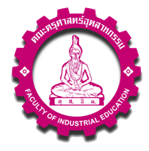 แบบเสนอขอออกหนังสือเพื่อขอเก็บข้อมูลการทำวิทยานิพนธ์/การศึกษาค้นคว้าอิสระ/ดุษฎีนิพนธ์วันที่	เดือน	พ.ศ. 	เรื่อง	ขอความอนุเคราะห์ออกหนังสือเก็บข้อมูลวิทยานิพนธ์/การศึกษาค้นคว้าอิสระ/ดุษฎีนิพนธ์เรียน	หัวหน้าสาขาวิชาข้าพเจ้า นาย/นาง/นางสาว		รหัสประจำตัว 	 นักศึกษา  ระดับปริญญาโท แผน	ก แบบ ก2	กลุ่มวิชา	หมายเลขโทรศัพท์มือถือ 	 ระดับปริญญาเอก แผน	2.1	หมายเลขโทรศัพท์มือถือ	 โดยมี		เป็นอาจารย์ที่ปรึกษาหัวข้อ (ภาษาไทย) 	    .                                                                                                                                                                     .มีความประสงค์ขอออกหนังสือเพื่อขอเก็บข้อมูลวิทยานิพนธ์/การศึกษาค้นคว้าอิสระ/ดุษฎีนิพนธ์กับกลุ่มประชากร กลุ่ม 	   .                                                                                                                                                                       .ตั้งแต่วันที่ 	ถึงวันที่ 	หรือช่วงเดือน 	ถึงเดือน 	 เพื่อการดำเนินการทำวิทยานิพนธ์/การศึกษาค้นคว้าอิสระ/ดุษฎีนิพนธ์ ดังรายละเอียดต่อไปนี้1. เรียน 	สถานที่	จำนวนประชากรที่ขอเก็บ จำนวน 	2. เรียน 	สถานที่	จำนวนประชากรที่ขอเก็บ จำนวน 	3. เรียน 	สถานที่	จำนวนประชาการที่ขอเก็น จำนวน 	4. เรียน 	สถานที่	จำนวนประชากรที่ขอเก็บ จำนวน 	จึงเรียนมาเพื่อโปรดพิจารณาลงนาม	นักศึกษา(...................................................................)หมายเหตุ		ขอให้นักศึกษากรอกข้อมูลให้ครบถ้วน ถูกต้อง ด้วยตัวบรรจง อ่านง่าย เสนอผ่านอาจารย์ที่ปรึกษาวิทยานิพนธ์/การศึกษาค้นคว้าอิสระ/    ดุษฎีนิพนธ์ ก่อนนำส่งสาขาวิชา1. อาจารย์ที่ปรึกษา/การศึกษาค้นคว้าอิสระ/ ดุษฎีนิพนธ์2. ประธานผู้รับผิดชอบหลักสูตร	รับทราบ	ความเห็น ………………………………………………ลงชื่อ……………………………………………………………….(......................................................................)	รับทราบ	ความเห็น ………………………………………………ลงชื่อ……………………………………………………………….(......................................................................)3. ฝ่ายวิชาการและวิจัย            4. คณบดีคณะครุศาสตร์อุตสาหกรรม	รับทราบ/ดำเนินการออกหนังสือ	ความเห็น ………………………………………………ลงชื่อ……………………………………………………………….(......................................................................)	รับทราบ/ลงนาม	ความเห็น ………………………………………………ลงชื่อ……………………………………………………………….(......................................................................)